Контрольные работы по математике 5классКОНТРОЛЬНАЯ РАБОТА №1ПО ТЕМЕ «НАТУРАЛЬНЫЕ ЧИСЛА»                                               Вариант 11.Начертите отрезок АС и отметьте на нём точку В. Измерьте отрезки АВ и АС.Запишите результаты измерений.2.Постройте отрезок МN=2см 8мм и отметьте на нём точки К и Р так, чтобы точка Р лежала между точками М и К.3.Отметьте точки D и Е и проведите через них прямую. Начертите луч ОС, пересекающий прямую DЕ, и луч МК, не пересекающий прямую DЕ.4.На координатном луче, единичный отрезок которого равен длине одной клетки тетради, отметьте точки А(2), В(6), С(8), D(11). На том же луче отметьте точку x, если её координата – натуральное число, которое больше 11, но меньше 13.5.Сравните числа:5864 и 5398                                                8269 и 827118 324 847 и 18 324 921                          28 389 240 и 28 389 4206.*Найдите четырёхзначное число, оканчивающееся цифрой 9. Известно, что это число меньше 1019.КОНТРОЛЬНАЯ РАБОТА №1ПО ТЕМЕ «НАТУРАЛЬНЫЕ ЧИСЛА»                                               Вариант 21.Начертите отрезок MX и отметьте на нём точку C. Измерьте отрезки MX и СX.Запишите результаты измерений.2.Постройте отрезок AB=6см 2мм и отметьте на нём точки D и C так, чтобы точка D лежала между точками B и C.3.Отметьте точки P и K и проведите через луч KP. Начертите прямую MN, пересекающую луч KP, и прямую AB, не пересекающую луч KP.4.На координатном луче, единичный отрезок которого равен длине одной клетки тетради, отметьте точки M(3), P(5), С(7), N(10). На том же луче отметьте точку y, если её координата – натуральное число, которое меньше 10, но больше 8.5.Сравните числа:6873 и 6594                                                4761 и 475932 543 861 и 32 543 940                          69 398 801 и 69 398 8106.*Запишите  число, оканчивающееся цифрой 8, которое больше любого трёхзначного числа и меньше 1018. Известно, что это число меньше 1019.КОНТРОЛЬНАЯ РАБОТА №2ПО ТЕМЕ «СЛОЖЕНИЕ И ВЫЧИТАНИЕ НАТУРАЛЬНЫХ ЧИСЕЛ»Вариант 11.Выполните действия.7 632 547 + 48 399 645                    48 665 247 – 9 958 2962. В красной коробке столько игрушек, сколько в белой и зелёной вместе. В зелёной коробке 45 игрушек, что на 18 игрушек больше, чем в белой. Сколько игрушек в трёх коробках вместе?3. На сколько число 48 234 больше числа 42 459 и меньше числа 58 954?4. Периметр треугольника АВС равен 59 см. сторона АВ равна 24 см, сторона ВС на 6 см меньше стороны АВ. Найдите длину стороны АС.5. Выполните сложение, выбирая удобный порядок вычислений:354 + 867 + 646                      182 + 371 + 218 + 4296.* На прямой линии посажено 10 кустов так, что расстояние между любыми соседними кустами одно и то же. Найдите это расстояние, если расстояние между крайними кустами составляет 90 дм.КОНТРОЛЬНАЯ РАБОТА №2ПО ТЕМЕ «СЛОЖЕНИЕ И ВЫЧИТАНИЕ НАТУРАЛЬНЫХ ЧИСЕЛ»Вариант 21.Выполните действия.6 523 436 + 57 498 756                    35 387 244 – 8 592 3382. Купили шариковую ручку за 34 рубля, альбом для рисования, который дешевле ручки на 16 рублей, и записную книжку, которая стоит столько, сколько стоят альбом и ручка вместе. Сколько стоит вся покупка?3. На сколько число 26 012 меньше числа 49 156и больше числа 17 381?4. Периметр треугольника АВС равен 66 см. Сторона ВС равна 16 см, и она меньше стороны АС на 15 см.. Найдите длину стороны АВ.5. Выполните сложение, выбирая удобный порядок вычислений:483 + 768 + 517                     164 + 428 + 436 + 2726.* На прямой отмечено 30 точек так, что расстояние между двумя любыми соседними точками 5 см. Каково расстояние между крайними точками?КОНТРОЛЬНАЯ РАБОТА №3 ПО ТЕМЕ « ЧИСЛОВЫЕ И БУКВЕННЫЕ ВЫРАЖЕНИЯ, УРАВНЕНИЯ»Вариант 11.Решите уравнение.87-х=39                                        (38+у)-18=43z+24=43                                       604+(356-у)=8872.Решите задачу с помощью уравнения.В вагоне метро ехало 612 пассажира. На остановке из вагона вышло несколько пассажиров, после чего в вагоне осталось 47 человек. Сколько пассажиров вышло из вагона на остановке?3.Найдите значение выражения.(223-m)+(145-n), при m=167 и n=934.Упростите выражение.328+n+482;378-(k+258)5. На отрезке AB отмечена точка M . Найдите длину отрезка АВ, если отрезок АМ равен 35 см, а отрезок МВ короче отрезка АМ на m см. Упростите получившееся выражение и найдите его значение при m=24.6.*Сколько различных трёхзначных чисел можно составить из цифр 0, 5, 6? Цифры могут повторяться.КОНТРОЛЬНАЯ РАБОТА №3 ПО ТЕМЕ « ЧИСЛОВЫЕ И БУКВЕННЫЕ ВЫРАЖЕНИЯ, УРАВНЕНИЯ»Вариант 21.Решите уравнение.y-27=45                                       63-(25+z)=2637+х=64                                       (х-653)+308=4172.Решите задачу с помощью уравнения.Андрей поймал в озере 51 рыбку. Несколько рыбок он подарил другу, после чего у него осталось 37 рыбок. Сколько рыбок Андрей подарил другу?3.Найдите значение выражения.(m-148)-(97+n), при m=318 и n=454.Упростите выражение.m+527+293;456-(146+m)5. На отрезке CD отмечена точка N. Найдите длину отрезка CD, если отрезок CN равен 45 см, а отрезок ND короче отрезка CN на n см. Упростите получившееся выражение и найдите его значение приn=36.6.*Сколько различных трёхзначных чисел можно составить из цифр 1, 8, 9, 0, если  цифры в записи числа не могут повторяться?КОНТРОЛЬНАЯ РАБОТА №4ПО ТЕМЕ «УМНОЖЕНИЕ И ДЕЛЕНИЕ НАТУРАЛЬНЫХ ЧИСЕЛ»Вариант 11.Вычислите.28⋅3245                    187⋅408                          16 632:542666:43                    360⋅24 500                    186 000:1502. Найдите значение выражения.( 4783 + 2741 ) : ( 367 – 158 )3. Найдите значение выражений наиболее удобным способом.25⋅98⋅4                                                 2⋅59⋅504. Решите задачу.За пять дней туристы проплыли на байдарке 98 км. В первый день они проплыли 22 км, а в остальные четыре дня – поровну в каждый день. Сколько километров туристы проплыли в каждый из четырёх дней?5. Решите уравнения.х⋅43=731                         х:16=19                     2369:(х+76)=236.* Угадайте корень уравнения и выполните проверку.х⋅х-1=8КОНТРОЛЬНАЯ РАБОТА №4ПО ТЕМЕ «УМНОЖЕНИЕ И ДЕЛЕНИЕ НАТУРАЛЬНЫХ ЧИСЕЛ»Вариант 21.Вычислите.34⋅2365                    279⋅306                          19 536:482028:39                   420⋅33 500                    243 000:1802. Найдите значение выражения.( 2384 + 2692 ) : ( 303 – 195 )3. Найдите значение выражений наиболее удобным способом.25⋅86⋅4                                                 8⋅39⋅1254. Решите задачу.Из 830 г шерсти связали 4 варежки и шарф. На шарф пошло 350 г шерсти. Сколько шерсти пошло на каждую варежку?5. Решите уравнения.Х:14=18                         х:37=703                     2575:(202-х)=256.* Угадайте корень уравнения и выполните проверку.х⋅х+5=21КОНТРОЛЬНАЯ РАБОТА №5ПО ТЕМЕ «Умножение и деление натуральных чисел»Вариант11.Упростите выражение.а⋅27⋅5                                35⋅с⋅22. Упростите выражение и найдите его значение при х=5; х=10.36х+124+16х3. Найдите значение выражений.208 896:68+(10 403-9896)⋅204(31-19)2+534. В двух зрительных залах кинотеатра 624 места. В одном зале в 3 раза больше мест, чем в другом. Сколько мест в меньшем зрительном зале?5. Решите уравнения.9у-3у=6663х+5х=16326.*У Лены столько же монет по 2 рубля, сколько и по 5 рублей. Все монеты составляют сумму 56 рублей. Сколько монет по 2 рубля у Лены?КОНТРОЛЬНАЯ РАБОТА №5ПО ТЕМЕ «Умножение и деление натуральных чисел»Вариант21.Упростите выражение.35⋅с⋅8                              у⋅450⋅42. Упростите выражение и найдите его значение при х=3; х=10.147+23х+39х3. Найдите значение выражений.(1 142 600-890 778):74+309⋅708(52-49)3+1324. В двух пачках 168 тетрадей. В одной пачке в 3 раза меньше тетрадей, чем в другой. Сколько тетрадей в меньшей пачке?5. Решите уравнения.4а+8а=20412у-7у=3156.*У Коли  несколько монет по 5 рублей и по 10 рублей. Всего  120  рублей. Монет по 5 рублей у него столько же, сколько и по 10 рублей. Сколько монет по 5 рублей у Коли?КОНТРОЛЬНАЯ РАБОТА №6ПО ТЕМЕ «ПЛОЩАДИ И ОБЪЁМЫ»Вариант 11.Вычислите.( 43 + 142 ) : 13160 ⋅ 76 - 56 650 : 55 + 95712. Длина прямоугольного участка земли 540 м, а ширина 250 м. Найдите площадь участка и выразите её в арах.3. Найдите объём прямоугольного параллелепипеда, измерения которого равны: 4 м, 5 м, 7 м.4. Используя формулу пути S=vt, найдите:а) путь, пройденный скорым поездом за 4 часа, если скорость 120 км/ч;б) время движения теплохода, проплывшего 270 км со скоростью 45 км/ч.5. Ширина прямоугольного параллелепипеда 12 см, длина в 3 раза больше, а высота на 3 см больше ширины. Найдите объём прямоугольного параллелепипеда.КОНТРОЛЬНАЯ РАБОТА №6ПО ТЕМЕ «ПЛОЩАДИ И ОБЪЁМЫ»Вариант 21.Вычислите.( 73 + 112 ) : 1669 ⋅ 190 - 6843  + 68250 : 652. Ширина прямоугольного поля 400 м, а длина 1250 м. Найдите площадь поля и выразите её в гектарах.3. Найдите объём прямоугольного параллелепипеда, измерения которого равны: 3 м, 5 м, 8 м.4. Используя формулу пути S=vt, найдите:а) путь самолёта за 2 часа, если его скорость 650 км/ч;б) скорость движения туриста, если за 4 часа он прошёл 24 км.5. Длина прямоугольного параллелепипеда 45 см, ширина в 3 раза меньше длины, а высота на 2 см больше ширины. Найдите объём прямоугольного параллелепипеда.КОНТРОЛЬНАЯ РАБОТА №7ПО ТЕМЕ «ПРАВИЛЬНЫЕ И НЕПРАВИЛЬНЫЕ ДРОБИ»Вариант 11.Сравните дроби. и                 и                 и                 и 2. Какую часть составляют:а) 7 дм3 от кубического метра?б) 17 часов от суток?в) 5 копеек от 12 рублей?3. В драматическом кружке занимаются 28 человек. Девочки составляют  всех участников кружка. Сколько девочек занимаются в драматическом кружке?4. Возле школы растут только берёзы и осины. Берёзы составляют  деревьев. Сколько деревьев возле школы, если берёз 42?5. Запишите пять дробей, которые меньше .6.* При каких натуральных значениях m дробь   будет правильной?КОНТРОЛЬНАЯ РАБОТА №7ПО ТЕМЕ «ПРАВИЛЬНЫЕ И НЕПРАВИЛЬНЫЕ ДРОБИ»Вариант 21.Сравните дроби. и                 и                 и                 и 2. Какую часть составляют:а) 25 м2 от ара?б) 47 минут от часа?в) 39 см от 7 м?3. Длина прямоугольника 56 см. Ширина составляет  длины Найдите ширину прямоугольника.4. На районной олимпиаде  числа участников получили грамоты. Сколько участников было на олимпиаде, если грамоты получили 48 человек?5. Запишите пять дробей, которые больше, чем  .6.* При каких натуральных значениях k дробь   будет правильной?КОНТРОЛЬНАЯ РАБОТА №8ПО ТЕМАМ «СМЕШАННЫЕ ЧИСЛА» И «СЛОЖЕНИЕ И ВЫЧИТАНИЕ СМЕШАННЫХ ЧИСЕЛ»Вариант 11. Выделите целую часть из дроби. ;                 ;                  .2. Найдите значения выражений. +  - - 8 - (3 + 2  )(8 – 7 ) +3  3. За два дня пропололи  огорода. Причём в первый день пропололи   огорода. Какую часть огорода пропололи за второй день?4. На первой автомашине было  5 т груза. Когда с неё сняли 1 т груза, то на первой машине груза стало меньше, чем на второй машине на 1 т. Сколько всего тонн груза было на двух машинах вместе первоначально?5. Решите уравнения.3  - х = 1                    (у – 8  ) + 1  =6 КОНТРОЛЬНАЯ РАБОТА №8ПО ТЕМАМ «СМЕШАННЫЕ ЧИСЛА» И «СЛОЖЕНИЕ И ВЫЧИТАНИЕ СМЕШАННЫХ ЧИСЕЛ»Вариант 21. Выделите целую часть из дроби. ;                 ;                  .2. Найдите значения выражений. -   + - 9 + (8 - 3  )10  – (4  +3  )3. За  день удалось очистить от снега   аэродрома. До обеда расчистили   аэродрома. Какую часть аэродрома очистили от снега после обеда?4. На изготовление одной детали требовалось по норме  3 часа. Но рабочий потратил на её изготовление на  часа меньше.  На изготовление другой детали рабочий затратил на 1 часа больше, чем на изготовление первой. Сколько времени затратил рабочий на изготовление этих двух деталей?5. Решите уравнения.х - 1  = 2                    ( 12  + у) - 9  = 7КОНТРОЛЬНАЯ РАБОТА №9ПО ТЕМЕ «СЛОЖЕНИЕ И ВЫЧИТАНИЕ ДЕСЯТИЧНЫХ ДРОБЕЙ. ОКРУГЛЕНИЕ ЧИСЕЛ»Вариант 11.Сравните.2,1 и 2,009                                       0,4486 и 0,452. Выполните действия.56,31 – 24,246 – (3,87 + 1,03) 100 – (75 + 0,86 + 19,34)3. Решите задачу.Скорость катера против течения 11,3 км/ч. Скорость течения 3,9 км/ч. Найдите собственную скорость катера и его скорость по течению.4. Округлите числа:до десятых: 6,235; 23,1681; 7,25;до сотых: 0,3864; 7,6231;до единиц: 135,24; 227,72.5. Выразите в тоннах.4 т 247 кг                                        598 кг73 кг                                                8465 кг6.*Напишите три числа, которые больше, чем 6,44; но меньше, чем 6,46.                                                                                                                                                                                                                                                                                                                                                                                                                                                               КОНТРОЛЬНАЯ РАБОТА №9ПО ТЕМЕ «СЛОЖЕНИЕ И ВЫЧИТАНИЕ ДЕСЯТИЧНЫХ ДРОБЕЙ. ОКРУГЛЕНИЕ ЧИСЕЛ»Вариант 21.Сравните.7,189 и 7,2                                     0,34 и 0,33772. Выполните действия.61,35 – 49,561 – (2,69 + 4,01) 100 – (0,72 + 81 – 3,968)3. Решите задачу.Скорость теплохода по течению  реки 42,8  км/ч. Скорость течения 2,8 км/ч. Найдите собственную скорость теплохода и его скорость против течения.4. Округлите числа:до десятых: 5,86; 30,22; 14,25;до сотых: 3,062; 4,137;6,455;до единиц: 247,54; 376,37.5. Выразите в центнерах.11 ц  58  кг                                        82 кг5 кг                                                     237  кг6.*Напишите три числа, которые меньше, чем 2,83; но больше, чем 2,81.                                                                                                                                                                                                                                                                                                                                                                                                                                                               КОНТРОЛЬНАЯ РАБОТА №10ПО ТЕМЕ «УМНОЖЕНИЕ И ДЕЛЕНИЕ ДЕСЯТИЧНЫХ ДРОБЕЙ НА НАТУРАЛЬНЫЕ ЧИСЛА»Вариант 11. Выполните действия.0,804 ⋅ 43                                 3,776 : 592,76 ⋅ 65                                   12 : 9654,76 ⋅  10                                8,3 : 100,431 ⋅ 100                              3,12 : 1002. Найдите значение выражения.50 – 23 ⋅ (66,6 : 37)3. Решите задачу.На 4 платья и 5 джемперов израсходовали 6,8 кг пряжи. Сколько пряжи идёт на одно платье, если на один джемпер ушло 0,6 кг пряжи?4. Решите уравнения.7х + 2,4 = 34,6                         (у – 1,8) : 8 = 0,75.* Как изменится произведение двух десятичных дробей, если в одном множителе перенесём запятую вправо через две цифры, а в другом множителе – влево через четыре цифры?КОНТРОЛЬНАЯ РАБОТА №10ПО ТЕМЕ «УМНОЖЕНИЕ И ДЕЛЕНИЕ ДЕСЯТИЧНЫХ ДРОБЕЙ НА НАТУРАЛЬНЫЕ ЧИСЛА»Вариант 21. Выполните действия.0,907 ⋅ 456                                6,536 : 761,45 ⋅ 48                                    15 : 483,59 ⋅  10                                   23,9 : 100,065 ⋅ 100                               7,31 : 1002. Найдите значение выражения.40 – 24 ⋅ (40,6 : 29)3. Решите задачу.В ателье из 3,6 м ткани сшили 4 блузки и 6 юбок для девочек. Сколько метров ткани израсходовали на одну блузку, если на одну юбку ушло 0,4 м ткани?4. Решите уравнения.6у + 3,7 = 38,5                        (х + 2,8) : 9 = 0,85.* Как изменится произведение двух десятичных дробей, если в одном множителе перенесём запятую влево через четыре цифры, а в другом множителе – вправо через две цифры?КОНТРОЛЬНАЯ РАБОТА №11ПО ТЕМЕ «УМНОЖЕНИЕ И ДЕЛЕНИЕ ДЕСЯТИЧНЫХ ДРОБЕЙ»Вариант 11.Выполните действия.3,2 ⋅ 5,125                                    0,084 ⋅ 6,960,03 : 8,7                                    36,4 : 0,0652. Найдите значение выражения.(21 – 18,3) ⋅ 6,6 + 3 : 0,63. Найдите среднее арифметическое чисел.36,2          38,6          37          39,4 4. Решите задачу.В магазин привезли 10 ящиков с яблоками по 3,6 кг в каждом ящике и 40 ящиков яблок по 3,2 кг в каждом ящике. Сколько килограммов яблок в среднем в одном ящике?5. Решите задачу.Из одного гнезда одновременно в противоположных направлениях вылетели две вороны. Через 0,12 часа между ними было 7,8 км. Скорость одной вороны 32,8 км/ч. Найти скорость второй вороны.6.* Как изменится число, если его разделить на 0,25? Приведите примеры.КОНТРОЛЬНАЯ РАБОТА №11ПО ТЕМЕ «УМНОЖЕНИЕ И ДЕЛЕНИЕ ДЕСЯТИЧНЫХ ДРОБЕЙ»Вариант 21.Выполните действия.1,6 ⋅ 7,125                                    0,069 ⋅ 5,253,82 : 6,9                                   32,3 : 0,0952. Найдите значение выражения.(41 – 38,7) ⋅ 8,8 + 4 : 0,83. Найдите среднее арифметическое чисел.43,8          46,7          44          45,4 4. Решите задачу.Для обшивки стен использовали 8 досок длиной по 4,2 м каждая и 12 досок по 4,5 м каждая. Найти среднюю длину одной доски.5. Решите задачу.С одного цветка одновременно в противоположные стороны вылетели две стрекозы. Через 0,08 часа между ними было       4,4 км. Скорость полёта одной стрекозы 28,8 км/ч. Найти скорость полёта второй стрекозы.6.* Как изменится число, если его умножить на 0,25? Приведите примеры.КОНТРОЛЬНАЯ РАБОТА №12ПО ТЕМЕ «ПРОЦЕНТЫ»Вариант 11.В олимпиаде по математике приняли участие 120 учащихся пятых и шестых классов. Пятиклассники составляли 55% всех участников. Сколько пятиклассников участвовало в олимпиаде?2. Найдите значение выражения.161 – (469,7 : 15,4 + 9,52) ⋅ 1,53. В таксомоторном парке 16% всех машин «Москвичи». Сколько всего машин в таксопарке, если «Москвичей» в нём 40?4. Решите уравнение.14 + 6,2 а + 2,4 а = 69,95. Что больше 2% от 6 или 6% от 2?6.* Найдите число, четверть которого равна 40% от 55.КОНТРОЛЬНАЯ РАБОТА №12ПО ТЕМЕ «ПРОЦЕНТЫ»Вариант 21.Объём бочки равен 540 л. Водой заполнено 85% этой бочки. Сколько литров воды в бочке? 2. Найдите значение выражения.(534,6 : 13,2 – 9,76) ⋅ 4,5 + 61,73. За контрольную работу по математике было поставлено 15% пятёрок. Сколько учеников писало контрольную работу, если пятёрки получили 6 человек?4. Решите уравнение. 3,7 а + 15 + 4,1 а = 89,15. Что больше 15% от 40 или 40% от 10?6.* Найдите число, треть которого равна 50% от 26.КОНТРОЛЬНАЯ РАБОТА №13ПО ТЕМЕ «УГЛЫ»Вариант 11.Записать все углы, которые есть на рисунке. Дать характеристику каждому.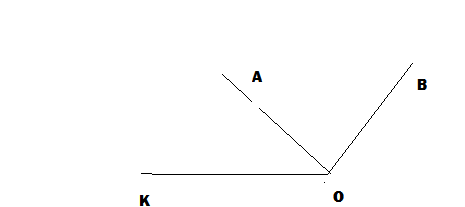 2. Построить углы: ∠САВ=45° и ∠КЕМ=120°.3. В треугольнике АВС угол А=34°, угол В=70°. Найдите градусную меру угла С.4. Луч ОВ делит прямой угол МОК на два угла так, что угол КОВ составляет 0,6 от угла МОК. Найти градусную меру угла МОВ.5. Развёрнутый угол АСЕ разделён лучом СК на два угла так, что угол АСК в 3 раза больше угла КСЕ. Найти градусную меру углов АСК и КСЕ.КОНТРОЛЬНАЯ РАБОТА №13ПО ТЕМЕ «УГЛЫ»Вариант 21.Записать все углы, которые есть на рисунке. Дать характеристику каждому.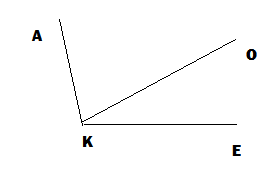 2. Построить углы: ∠СМР=115° и ∠АСВ=55°.3. В треугольнике ВОР угол В=70°, угол О=45°. Найдите градусную меру угла Р.4. Луч АВ делит прямой угол САЕ на два угла так, что угол ВАЕ составляет 0,4 от угла САЕ. Найти градусную меру угла САВ.5. Развёрнутый угол МРК разделён лучом РА на два угла МРА и АРК так, что угол АРК в 2 раза меньше угла МРА. Найти градусную меру углов МРА и АРК.ИТОГОВАЯ КОНТРОЛЬНАЯ РАБОТАВариант11.Выполните действия.0,81 : 2,7 + 4,5 ⋅ 0,12 – 0,692. В понедельник на базу привезли 31,5 т моркови, во вторник – в 1,4 раза больше, чем в понедельник, а в среду – на 5,4 т меньше, чем во вторник. Сколько тонн моркови привезли на базу за три дня вместе?3. В школьном саду 40 фруктовых деревьев. 30 % из них – яблони. Сколько яблонь в школьном саду?4. Решите задачу уравнением.Вместимость двух сосудов 12,8 л. Первый сосуд вмещает на 3,6 л больше, чем второй. Какова вместимость каждого сосуда?5. Решите уравнение.5,9у + 2,3у = 27,886. Постройте угол АОС, равный 135°. Лучом ОВ разделите этот угол так, чтобы получившийся угол АОВ был равен 85°. Вычислите градусную меру угла ВОС.ИТОГОВАЯ КОНТРОЛЬНАЯ РАБОТАВариант21.Выполните действия. 3,8 ⋅ 0,15 – 1,04 : 2,6 + 0,832. Имелось три куска материи. В первом куске было 19,4 м ткани, во втором – на 5,8 больше, чем в первом, а в третьем – в 1,2 раза меньше, чем во втором. Сколько метров ткани было в трёх кусках вместе?3. В книге 120 страниц. Рисунки занимают 35 % всей книги. Сколько страниц занимают рисунки?4. Решите задачу уравнением.Два поля занимают площадь 156,8 га. Одно поле на 28,2 га больше другого. Найти площадь каждого поля.5. Решите уравнение.8,7у - 4,5у = 10,56. Постройте угол MNK, равный 140°. Лучом KP разделите этот угол так, чтобы получившийся угол PKN был равен 55°. Вычислите градусную меру угла MKP.